化敌为友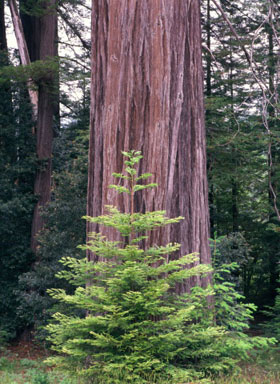 伊历六年，安拉的使者（愿主福安之）决定扩大使命的传播范围，于是给周边的国王和部落领袖发去了八封邀请函，邀请他们加入伊斯兰。其中一位就是苏玛迈·本·艾萨里·哈乃菲。苏玛迈是蒙昧时期阿拉伯半岛上最有影响力的领袖之一，他是哈乃菲族的酋长，也是叶玛迈地区权倾一时的领袖之一。苏玛迈收到使者的信后，非常鄙视，自然也拒绝接受信中的邀请。他拒绝聆听真理和仁慈的召唤，不仅如此，他还想亲自杀死穆罕默德，把伊斯兰的使命扼杀于萌芽。苏玛迈开始策划他的阴谋，他计划着出其不意，攻其不备，一举消灭先知穆罕默德和新生的伊斯兰，若不是他的一个叔叔在紧要关头劝阻了他，他的阴谋几乎得逞。然而，他并没有停止对先知的弟子们的杀戮，为了达到自己的目的，苏玛迈接见并杀死了使者的来使。两国交战，不杀来使，更何况是非战时的真诚邀请呢。得知消息后，使者宣布对苏玛迈格杀勿论。不久，苏玛迈决定去副朝，环游天房，并为天房里的偶像（光复麦加前，天房里有许多偶像）献牲，再着手自己的计划。于是他离开叶玛迈前往麦加。当他经过麦地那时，他预想不到的事情发生了。当时麦地那周围有许多巡逻的士兵，警惕着四周陌生人的一举一动。此时，巡逻的士兵发现了苏玛迈，看他行踪可疑便捉拿了他，但他们并不知道他是谁。士兵们把他押到麦地那，绑在清真寺的柱子上，等待使者的审问和发落。当使者正要进清真寺时，发现了苏玛迈，就询问圣门弟子：“你们是否知道他是谁？”“不知道，安拉的使者，”他们回答。“他就是苏玛迈·本·艾萨里·哈乃菲，你们把他捆好喽。”安拉的使者回到家中告诉家人：“做点吃的给苏玛迈送去。”他还命令家人从自家的母驼上挤奶，早晚送到苏玛迈那里。这一切都是在和苏玛迈见面之前的事。这些都准备好之后，他就去见苏玛迈了。安拉的使者想鼓励他成为穆斯林，于是就走到苏玛迈跟前问他：“你想说什么吗？”苏玛迈说：“如果你杀了我，你就欠下了一笔血债；如果你开恩放了我，我将感恩不尽；如果你想要钱的话，你要多少，我给多少。”安拉的使者没有说话，依旧让家人送食物和驼奶，就这样，两天过去了。食物相同，问话相同，回答也相同。第三天，使者又问：“你想说什么吗？”苏玛迈回答依旧。先知就对圣门弟子说，你们放了他吧！苏玛迈离开圣寺后，骑着骆驼向麦加方向走去，走到麦地那郊区的一个椰枣林旁（后来的巴给尔公墓），洗了澡并给骆驼饮水。之后他又返回到圣寺，然后站在一群圣门弟子跟前说：“我作证万物非主，唯有安拉，穆罕默德是安拉的使者。”然后他走到使者跟前说：“穆罕默德啊，指主发誓，你曾经是我最憎恨的人，但现在你是我最喜爱的人……我杀了你的来使，寻求你的怜悯，你怎么处置我都可以。”“苏玛迈，现在你无罪了，” 使者说，“成为穆斯林，罪恶全消，一切重新开始。”